OrtlerObsah:Popis oblasti	3Popis expedície	41. etapa – príjazd do Suldenu a presun na chatu Tabarettahütte (2556 m n.m.)	42. etapa – ferata Tabaretta	43. etapa – výstup na Ortler (3905 m n.m.) hrebeňom Hintergrat	44. etapa – zostup do Suldenu a odchod domov	4Informácie o chatách, príjazde do oblasti a ďalších zdrojoch informácií	5Popis oblastiExpedícia Ortler bude zameraná na výstup na najvyšší vrchol oblasti Südtirol - Ortler (3905 m n,.m.), ktorý bol najvyšším vrcholom Rakúska-Uhorska. .Skupina Ortler (tal. Ortles, v Rakúsku tiež Ortleraplen) nie je taká veľká ako Hohe Tauern, ani vysoká ako skupina Bernina, ale hlavne Ortlerom je skutočnou dominantou. Výstup bude vedený hrebeňom Hintergrat a zostup "normálkou" cez mohutné ľadovce. Ako aklimatizačný výstup bude výstup z Tabarettahütte na chatu Payerhütte cez feratu Tabaretta. 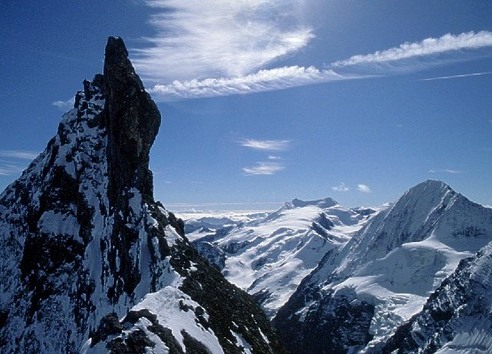 Popis expedície1. etapa – príjazd do Suldenu a presun na chatu Tabarettahütte (2556 m n.m.)Z parkoviska v centre obce Sulden budeme kráčať po ceste č. 4 na chatu Tabarettahütte.  700 Hm 	2 - 3 hod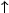 2. etapa – ferata TabarettaAklimatizačným výstupom bude výstup na chatu Payerhütte (3029 m n.m.) feratou Tabaretta Klettersteig, obtiažnosť E,  500 Hm 	 3,5 hod.Po chodníku č. 4 pôjdeme naspôť na chatu Tabarettahütte a ešte n ten deň sa presunieme na chatu Hintergrathütte popod masív Ortleru.3. etapa – výstup na Ortler (3905 m n.m.) hrebeňom HintergratZ chaty Hintergrathütte  sa vyráža približne o 4 hodine na Ortler hrebeňom Hintergrat, obtiažnosť 4, sklon 40˚. Zostup bude vedený normálnou cestou ľadovcom na chatu Payerhütte, kde prespíme. Prípadne môžeme zostúpiť až na chatu Tabarettahütte cca 1245 Hm 	 6 hod	 4 hod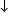 Možné alternatívy:Výstup z chaty Schaubachhütte na Königsspitze (tal. Il Gran Zebru - 3851 m n.m.), Kreilspitze (tal. P.ta Graglia - 3391 m n.m.) alebo Suldenspitze (tal. Cima di Solda - 3376 m n.m.) so tustupom cez Eisseespitze (tal. P. del Lago Gelato - 3230 m n.m.)Prechod na chatu Rifugio G. Casati-A.Guasti, odkiaľ sa dá vystúpiť na Monte Cevedale (3769 m n.m.)4. etapa – zostup do Suldenu a odchod domovInformácie o chatách, príjazde do oblasti a ďalších zdrojoch informácií Tabarettahütte (2556 m n.m.)	http://www.tabaretta.com/tabarettahuette/Payerhütte (3029 m n.m.)	http://www.payerhuette.com/Langensteinhütte (2330 m n.m.)	Hintergrathütte (2661 m n.m.)	http://www.hintergrathuette.com/Schaubachhütte (2581 m n.m.)	http://www.schaubachhuette.it/Príchod a odchod do/z oblastiZeleneč – SuldenVzdialenosť:	cca 775 kmČas jazdy:		8:30h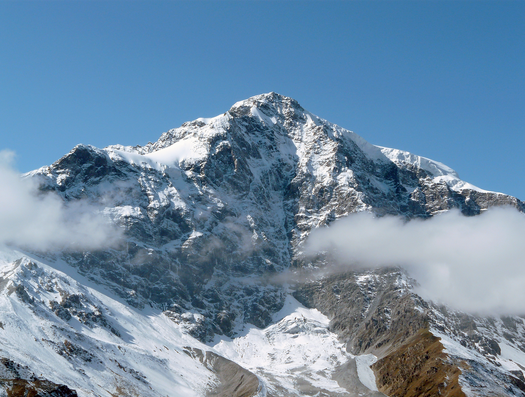 